DIRECTIONS TO THE SHOW SITE This is MICHIGAN…Construction on many roads…please plan accordingly.From Lansing: I-96 east to US -23 South to North Territorial Rd (exit 49). Follow the roundabout to East North Territorial (third exit). Exit Roundabout 1.1 miles to Hoban Way. Turn left 0.2 miles to show site.From Toledo or Ann Arbor: US-23 North South to North Territorial Rd (exit 49). Follow the roundabout to East North Territorial (third exit). Exit Roundabout 1.1 miles to Hoban Way. Turn left 0.2 miles to show site.From Detroit: I-96 east to M-14 east to Gotfredson Rd (exit 15). Turn right to North Territorial. Left on North Territorial approximately 8 miles to Hoban Way (turn right) just past Nollar Rd. before railroad tracks. 0.2 mile on Hoban Way to show site.HOTELS & CAMPGROUND Call to Confirm Current Pet Policies Red Roof Inn PLUS+, 3611 Plymouth Rd. Ann Arbor, MI 48105 734-996-5800  Days Inn by Wyndham, 9897 Main St., Whitmore Lake, MI 48189 734-550-0105 Candlewood Suites, 151 Library Drive, Brighton, MI 48116. 810-220-1200CampingBrighton State Recreation Area 6360 Chilson Rd. Howell, MI 48843 810-229-6566  (I69 to exit #153. Go south ¼ mile)Please remember to clean up after your dogs at the show site and wherever you stay.Per AADTC policy:  No camping allowed on the show grounds. Very limited parking of a small camper or RV may be allowed on the last day of the trial with prior approval from the trial chair. Contact Kay Braddock at kaybraddock@gmail.com  or Sandy Vaillancourt at sandra.vaillancourt@comcast.net Veterinarian:  Ann Arbor Animal Hospital 2150 W. Liberty, Ann Arbor, MI 48103, 734-662-4474   Directions: N. Territorial west to US23, south on US23 to exit 45 (US23 Bus/M14), west on M14 to exit 3 (US23 Bus/Main), south to W. Liberty, right on W. Liberty to 2150 on left.  24/7 Emergency Services Veterinarian:  Blue Pearl Veterinary Partners 4126 Packard, Ann Arbor, MI 48108, 734-971-8774   Directions: N. Territorial west to US23, south on US23 to exit 37A (M17/Washtenaw), east to Carpenter, right on Carpenter to Packard, left on Packard to 4126 on right. Limited hours for Emergency Services Veterinarian:  Emergency Veterinary Hospital, 5245 Jackson Rd., Suite E, Ann Arbor, MI 48103, 734-369-6446  Directions: N. Territorial west to US23, south on US23 to exit 45 (US23 Bus/M14), west on M14, stay straight to go onto I-94 W., exit at Zeeb Rd. (Exit 169), turn left onto N. Zeeb Rd., turn right onto Jackson Rd. to 5245 about 1 mile on right.  24/7 Emergency Services.EMERGENCY SERVICES  911 Fire/Ambulance/Police – Washtenaw County  911 St. Joseph Mercy Hospital –  5301 McAuley Drive, Ypsilanti, MI Phone: 734-712-3456  ENTRIES OPEN Friday, March 8, 2024 at 8:00 a.m.Method of accepting entries is FIRST RECEIVED.Entries CLOSE Friday, April 26, 2024 at 6:00 p.m. after which time entries cannot be accepted, canceled or substituted except as provided for in Chapter 11, Section 6 of The Dog Show rules.Fort Detroit German Wirehaired Pointer Club(Friday, May 10, 2024)Ann Arbor Kennel Club, Inc.(Saturday & Sunday, May 11-12, 2024)Agility Premium ListAKC Licensed All-Breed Trials Friday, May 10, 2024  Event #2024152001                                         Saturday, May 11, 2024  Event #2024092701		         Sunday, May 12, 2024  Event #2024092702These events are accepting entries for dogs listed in the AKC Canine Partners ProgramHeld At: ANN ARBOR DOG TRAINING CLUB LICENSED BY THE AMERICAN KENNEL CLUBAKC ALL-BREED and MIXED BREED AGILITY TRIALANN ARBOR DOG TRAINING CLUB, INC.Performance Building1575 EAST NORTH TERRITORIAL ROADWHITMORE LAKE, MI 48189-9481Trial Hours:  7 AM Eastern Daylight Time – until finishedJudging will not begin before 8:00 AMIndoors on Artificial Turf, Heated/Air Conditioned Ring size: 98’ x 100’Friday: All regular classes, Premier STD and FASTSaturday: All regular classes, Premier JWW and T2BSunday: All regular classes, and T2BFEO & FIX AND GO Total entry limit is 350 dogs per dayWait List Limit - maximum of 50 dogs. Wait list closes May 7, 2024 at 2 PM.ENTRY Fees - $19 for 1st and 2nd entry, $18 for 3rd, 4th, 5th entry per dog/per day (includes AKC recording fee of $3.50 for each run)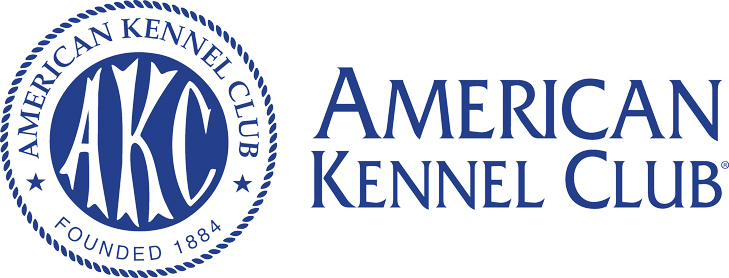 Permission has been granted by the American Kennel Club for the holding of this event under American Kennel Club Rules and Regulations.       Gina DiNardo, SecretaryFt Detroit German Wirehaired Pointer Club -  2024 Officers                        President …………………………………………………………. Lori Sargent	Vice President …………………………………………………… Kay BraddockTreasurer …………………………………………………………. William Schmidt	      Secretary …..8778 Sherwood Rd., Fowlerville, MI 48836…. Lauren FetnerCommittee Members:  Kay Braddock, Mike Braddock, Lauren Fetner, Brad Fetner, Ariel Wolf, Lori Sargent, Rita Tyler, Shannon Tyler, and all members of the Ft Detroit GWPC present.Ann Arbor Kennel Club – 2024 OfficersPresident ………………………………………………………………………..Mary Ann BrociousVice President …………………………………………………….................. Sharon RedmerTreasurer ………………………………………………………………………..Sandy Vaillancourt Corresp. Secretary, 2755 Oakville Waltz Rd, New Boston, MI 48164… Kathy Rost           		Committee Members:  Kay Braddock,  Amy Andrews, Mary Anne Brocious, Kathy Rost,  Chris Lezotte, and all members of the Ann Arbor Kennel Club present.    Chief Course Builder:  Holly RupprechtAGILITY TRIAL CHAIR – Ft Detroit GWPC - FridayTrial Chair: Kay Braddock, 17126 W. Pleasant Lake Rd., Manchester, MI 48158     Email: kaybraddock@gmail.com      Phone: (734) 649-3966AGILITY TRIAL CHAIR – Ann Arbor Kennel Club – Saturday & SundayTrial Chair:  Sandy Vaillancourt, 10208 Hawkins Highway, Brooklyn, MI 49230Email: sandra.vaillancourt@comcast.net   Phone: (734) 972-1014AGILITY TRIAL SECRETARYLois Korrick, 11716 Hawthorne Glen Dr., Grand Blanc, MI 48439Email:  lkorrick@comcast.net   Phone:  (810) 394-5239Judging Assignment - All ClassesShawn Smith (106106)15896 66th Ct. N, Loxahatchee, FL 33470-3425TENTATIVE RUNNING ORDERFRIDAY:   FAST (all levels) Premier STD, Master/Ex STD, Open STD, Novice STD, Master/Ex JWW, Open JWW, Novice JWWSATURDAY: T2b, Master/Ex STD, Open STD, Novice STD, Premier JWW, Master Ex JWW, Open JWW, Novice JWWSUNDAY: T2B, Master/Ex STD, Open STD, Novice STD, Master/Ex JWW, Open JWW, Novice JWWSmall to Tall all 3 daysEntries will be FIRST RECEIVED Opening Day is Friday, March 8, 2024 at 8:00 a.m.Entry Fee:  $19 for First and Second entry, $18 for the 3rd, 4th, 5th entry per dog/per day (includes AKC recording fee of $3.50 for each run).  PLEASE NOTE:Only one entry form is needed.   MAKE CHECKS FOR ALL TRIALS PAYABLE TO: Ann Arbor Kennel Club (AAKC)Clubs will add a $25 collection fee to the amount of each returned/re-deposited check.                                                    ACCEPTANCE & CONFIRMATION OF ENTRIES           Paper entries received within the first 24 hours must include postage or be metered. Entries must be delivered by multi-state or multi-national postal or carrier service, including but not limited to USPS, FedEx, UPS and DHL.  Receipt of entry will be emailed to those providing a legible email address.  Confirmation letters and judging schedule will be sent out as soon as possible after closing of the trial.Entries received before the opening time and date MUST be returned to sender.  Express/overnight entries mailed without signature waiver may be returned.  No on-line entries are accepted.AWARDS  Rosette or Ribbons will be awarded for 1st through 4th place in each jump height of each class and division provided they have earned a qualifying score.Each qualifying run will earn a dark green ribbon. AGCH, MACH, PACH, or PAX bar and rosette will be offered to any team completing their title at these trials. A new title rosette will be offered to any exhibitor completing a title at these trials. No unclaimed awards or ribbons will be mailed.CLASSESSTANDARD CLASS - Preferred and Regular Divisions of Master/Excellent, Open, and Novice A & B with jump heights being run together.JUMPERS With Weaves CLASS - Preferred and Regular Divisions of Master/Excellent, Open and Novice A & B with jump heights run together.FAST CLASS Preferred and Regular Divisions of Master/Excellent, Open, and Novice A & B with jump heights being run together.TIME TO BEAT CLASS Preferred and Regular Divisions and jump heights being run together.PREMIER CLASS Preferred and Regular Divisions of Master with jump heights being run together for STD and JWW.MOVE UP POLICYDeadline for move ups will be at 6 P.M. Monday, May 6, 2024 for Friday’s trial.  No email move ups will be accepted after this date.  Day to Day move ups may be made from Friday to Saturday to Sunday as long as the request is received by the Trial Secretary ONLY, at least 30 minutes after the end of Friday and/or Saturday’s trial.Move Up forms will be available at the trial for day-to-day move ups.MEASURING and HEIGHT CARD INFORMATIONEffective January 1, 2010, exhibitors are no longer required to provide proof to the Trial Secretary that their dog has a valid jump height card as part of the check-in process. Thus, this change eliminates the need for a copy of the jump height card to be submitted with the entry form.                                                                                                                                   In accordance with AKC regulations, all dogs must indicate on the entry whether they have a permanent jump height card, temporary card or need be measured on the entry. All unmeasured dogs must be measured before they can run. All exhibitors and/or handlers are responsible for entering their dog in the proper height division, A VMO may or may not be present.                                                HEIGHT DIVISIONSRegular 	Preferred8 inches	4 inches	Dogs 11 inches and under at the withers12 inches	8 inches 	Dogs 14 inches and under at the withers16 inches	12 inches 	Dogs 18 inches and under at the withers20 inches	16 inches 	Dogs 22 inches and under at the withers	24 inches	20 inches 	Dogs over 22 inches at the withers(Dogs may not be entered in this class if they are 22 inches or under)24 inch Choice(Dogs may be entered at their owner’s discretion if their measurement is 22 inches and under at the withers)	See complete rules in the Regulations for Agility Trials available at:  www.akc.orgCOURSE FAMILIARIZATION AND WARM UPSHandlers in all classes are permitted to walk the course, without dogs, prior to the start of each class before or after the Judge’s briefing. There will be no equipment familiarization for Novice. No training or corrections on the grounds will be allowed.  A warm-up jump area consisting of one regulation agility jump will be provided for all exhibitors.  This is not to be used for trainingDOGS ELIGIBLE TO ENTERThis Agility trial is open to all dogs 15 months of age or older that are registered with the American Kennel Club or that have obtained AKC, ILP/PAL numbers or an AKC Canine Partners Listing number, or approved Foundation Stock Service (FSS) breeds are eligible to participate except bitches in season, aggressive dogs, or dogs suffering from any deformity, injury or illness which may affect the dog’s physical or mental performance.NOTICE TO EXHIBITORSThe safety of the dog is our primary concern. By entering this trial, exhibitors acknowledge that they are familiar with the rules and regulations of this sport, and that their dogs are familiar with and able to perform all safety obstacles safely.It is expressly understood that exhibitors alone are responsible for the behavior of their dogs and/or children. Any exhibitor whose dogs and/or children create an unnecessary disturbance or repeatedly engage in unsafe or disruptive behavior may, at the discretion of the trial committee, be asked to leave the show site.  In such case, no refund of any fees paid will be made.  The Ft Detroit GWPC and AAKC and its agents, employees, etc., will assume no responsibilities for any loss, damage or injury sustained by exhibitors or handlers, or to any of their dogs or property and further assumes no responsibility for injury to children.  The Ft Detroit GWPC and AAKC reserves the right to decline entries for cause and may remove any dog on account of aggression.  No one shall have any recourse or claim against the FDGWPC or AAKC or any official thereof.Exhibitors should follow their veterinarian’s recommendation to assure their dogs are free of internal and external parasites, any communicable diseases, and have appropriate vaccinations.All dogs must be on leash at all times when on trial grounds except when in the designated warm-up area or competing on the course.Puppies under the age of 4 months are strictly prohibited from the premises. No entry fee will be refunded if the trial cannot open or be completed by reason of riots, civil disturbances, fire, an act of God, public emergency, act of a public enemy, or any other cause beyond the control of the organizing committee.  No entry fee will be refunded in the event a dog is absent, disqualified, excused, or barred from competition by the action of the Trial Committee.  Bitches in season are not permitted to compete in Agility Trials.  As such, the club will refund the entry fee minus $10 a day for bitches unable to compete for this reason upon presentation of a veterinarian certificate.  This certificate must be presented to the Trial Secretary prior to the start of judging on the first day of the trial or cluster of trials.  No other refunds will be issued.These clubs do not agree to arbitrate claims as set forth on the Official                 AKC Entry Form for this event.Please volunteer to work!Our trial cannot run without the help of much appreciated volunteer workers!  We will have an on-line sign up sheet for volunteers.Lunch will be provided to workers.Class Changes Effective January 1, 2020Entering a Mixture of Regular and Preferred Classes Within the Same Trial Weekend – Multiple jump Heights within the Same Day Trial DayEffective January 1, 2020, exhibitors may enter a mixture of both Regular and Preferred classes on the same trial day and/or during a trial weekend. Any mixture of Regular and Preferred classes is allowed.  Please note that if a dog qualifies in Regular Master Standard and Preferred Master JWW (or vice versa) on the same trial day, then NO Double Q shall be earned toward either the MACH or PACH title.  The Double Q still requires that Standard Agility and Jumpers With Weaves be either both Regular or both Preferred on the same trial day.	Additionally, within the same Regular or Preferred classes, a dog may now be entered in multiple jump heights within the same trial day.  For example, the same dog may now be entered in 20-inch Master STD/JWW while also entered in 24C-inch Premier STD/JWW on the same trial day.A separate entry form must be submitted when the same dog is being entered  in a mixture of Regular and Preferred and/or different jump heights within the same trial weekend thereby clearly indicating which class(es) and/or jump heights belong together for each trial day of the weekend.Entering For Exhibition Only (FEO)For Exhibition Only may be offered at the option of the host Club.  FEO will allow exhibitors to work with their dogs in a trial environment.  FEO is only allowed in the Time 2 Beat and FAST classes.  Participation in FEO is non-qualifying.FEO runs are treated as trial entries.  The exhibitor must enter the class(es) (T2B and/or FAST) prior to the closing date, pay class entry fee(s) and the Trial Secretary must record the entry in the Trial Catalog as part of the results for that class.  FEO does not need to be noted on the entry form; the handler will declare the day of the show.Dogs may be entered in any jump height for FEO runs.  If entered in an ineligible jump height, the team is committed to FEO for that run and must declare FEO on the start line.  Day of show jump height changes are not allowed.Dogs may be entered in any level of FAST (Novice, Open, Excellent, Master).  If the dog is not eligible for the level entered, the team is committed to FEO for that run and must declare FEO on the start line.  Day of show level changes are not allowed.The exhibitor must declare FEO in the ring prior to leading out to the scribe and the judge.Fix and Go On (FNG)Fix and Go On is not pre-entered; rather, it occurs during the course of the run.FNG allows exhibitors to immediately reattempt an obstacle at any time while on course when the dog’s performance of an obstacle is not to their expectation.  This allows the dog to successfully complete the obstacle then finish the course or leave the ring on a positive note.MOVE UP FORMDeadline for move ups will be at 6 P.M. Monday, May 6, 2024 for Friday’s trial.  Email to Lois Korrick at lkorrick@comcast.net  No email move ups will be accepted after this date.  Day to Day move ups may be made from Friday to Saturday to Sunday as long as the request is received by the Trial Secretary ONLY, at least 30 minutes after the end of Friday and/or Saturday’s trial.Trial Dates   May 10,  11, 12, 2024Call Name_______________________		Owners Name								Height Division:       	4        8        12        16        20         24         24 Choice Circle appropriate choice: Day: 		Friday	 	Saturday 		Sunday Please circle Division:		 Regular 		Preferred Standard Class: Entered in: 	Nov A 		Nov B 		Open 		Excellent Move-Up to: 	Nov B 		Open 		Excellent 		Master JWW Class: Entered in: 	Nov A 		Nov B 		Open 		ExcellentMove-Up to:	Nov B		Open		Excellent		MasterFAST Class:Entered in:	Nov A		Nov B		Open		ExcellentMove-Up to:	Nov B		Open		Excellent		MasterOFFICAl AMERICAN  kennel Agility Club entry form 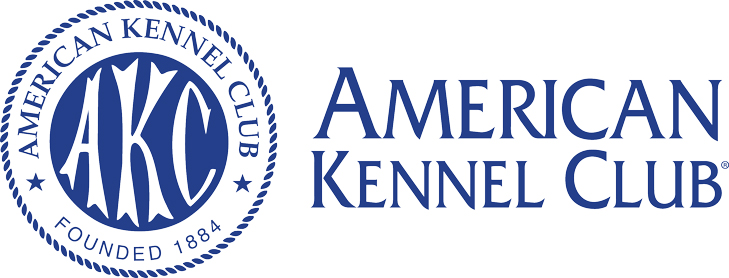 AKC Rules, Regulations, Policies and Guidelines are available on the American Kennel Club Web site, www.akc.orgAGREEMENTI certify that I am the actual owner of the dog, or that I am the duly authorized agent of the actual owner whose name I have entered. In consideration of the acceptance of this entry, I (we) agree to abide by the rules and regulations of The American Kennel Club in effect at the time of this event, and any additional rules and regulations appearing in the premium list of this event and entry form and any decision made in accord with them. I (we) agree that the club holding this event has the right to refuse this entry for cause which the club shall deem sufficient. I (we) certify and represent that the dog entered is not a hazard to persons or other dogs. In consideration of the acceptance of this entry and of the holding of this event and of the opportunity to have the dog judged and to win prizes, ribbons, or trophies, I (we) agree to hold the AKC, the event-giving club, their members, directors, governors, officers, agents, superintendents or event secretary and the owner and/or lessor of the premises and any provider of services that are necessary to hold this event and any employees or volunteers of the aforementioned parties, and any AKC approved judge, judging at this event, harmless from any claim for loss or injury which may be alleged to have been caused directly or indirectly to any person or thing by the act of this dog while in or about the event premises or grounds or near any entrance thereto, and I (we) personally assume all responsibility and liability for any such claim; and I (we) further agree to hold the aforementioned parties harmless from any claim for loss, injury or damage to this dog. Additionally, I (we) hereby assume the sole responsibility for and agree to indemnify, defend, and save the aforementioned parties harmless from any and all loss and expense (including legal fees) by reason of the liability imposed by law upon any of the aforementioned parties for damage because of bodily injuries, including death at any time resulting therefrom, sustained by any person or persons, including myself (ourselves), or on account of damage to property, arising out of or in consequence of my (our) participation in this event, however such, injuries, death or property damage may be caused, and whether or not the same may have been caused or may be alleged to have been caused by negligence of the aforementioned parties or any of their employees or agents, or any other persons. I (WE) AGREE THAT ANY CAUSE OF ACTION, CONTROVERSY OR CLAIM ARISING OUT OF OR RELATED TO TO THE ENTRY, EXHIBITION OR ATTENDANCE AT THE EVENT BETWEEN THE AKC AND THE EVENT-GIVING CLUB (UNLESS OTHERWISE STATED IN ITS PREMIUM LIST) AND MYSELF (OURSELVES) OR AS TO THE CONSTRUCTION, INTREPRETATION AND EFFECT OF THIS AGREEMENT SHALL BE SETTLED BY ARBITRATION PURSUANT TO THE APPLICABLE RULES OF THE AMERICAN ARBITRATION ASSOCIATION. HOWEVER, PRIOR TO ARBITRATION ALL APPLICABLE AKC BYLAWS RULES, REGULATIONS AND PROCEDURES MUST FIRST BE FOLLOWED AS SET FORTH IN THE AKC CHARTER AND BYLAWS, RULES, REGULATIONS, PUBLISHED POLICIES AND GUIDELINES.INSTRUCTIONSHandlers whose dogs measure into the 8” through 20” regular jump height divisions may opt to enter in a higher or 24-choice height division for all Regular titling classes, but not in a division lower than their proper height division. Dogs who measure into the 24” regular jump height division may not enter 24-choice. Dogs entered in the Preferred classes must compete at the required jump height and may not compete in a jump height division higher or lower than their proper height division. All dogs that have not been officially measured for an Agility Jump Height Card may still compete; however, they must be measured by a Judge of record, an Agility Field Representative, or a Volunteer Measuring Official, prior to running. If measured by the Judge of record, that measurement will be valid for this trial or back-to-back trials only. If a measurement is necessary, it is the exhibitor's responsibility to have their dog(s) measured prior to running. Dogs listed in the AKC Canine Partners SM program may be eligible to enter all-breed AKC agility trials at the club’s option. These dogs should be listed as All American Dog and must include their AKC number on the entry form and check the AKC No. box.Junior Handlers should enter their Junior Handler number on the front of this form. Should you not have your Junior Handler number, it may be obtained from the American Kennel Club (919) 233-9767. If the Junior Handler is not the owner of the dog identified on the face of this form, what is the relationship of the Junior Handler to the Owner?Signature of owner or his agent duly authorized to make this entrySIGN HERE X ___________________________________________Telephone Number:  _______________________________________________________________Email Address                                                                                                                  □ New Email In Case of Emergency - Name: 				Phone: 			                                         AEAGL2 (12?21) v8.8 Stat                            Choose Either Regular OR Preferred ClassesCheck one jump height, and check class selections:   Only one selection per class (both Master and Premier allowed)Choose Either Regular OR Preferred ClassesCheck one jump height, and check class selections:   Only one selection per class (both Master and Premier allowed)Choose Either Regular OR Preferred ClassesCheck one jump height, and check class selections:   Only one selection per class (both Master and Premier allowed)Choose Either Regular OR Preferred ClassesCheck one jump height, and check class selections:   Only one selection per class (both Master and Premier allowed)Choose Either Regular OR Preferred ClassesCheck one jump height, and check class selections:   Only one selection per class (both Master and Premier allowed)REGULAR Classes           8”     12”     16”     20”    24”     24C”  STD	 Nov A   Nov B    Open    Exc    Master   Premier JWW	 Nov A   Nov B    Open    Exc    Master   Premier FAST	 Nov A   Nov B    Open    Exc    Master  T2B                T2B    REGULAR Classes           8”     12”     16”     20”    24”     24C”  STD	 Nov A   Nov B    Open    Exc    Master   Premier JWW	 Nov A   Nov B    Open    Exc    Master   Premier FAST	 Nov A   Nov B    Open    Exc    Master  T2B                T2B    PREFERRED Classes         4”        8”       12”      16”      20”   NovP   OpenP   ExcP    MasterP    PremierP   NovP   OpenP   ExcP    MasterP     PremierP   NovP   OpenP   ExcP    MasterP               T2BPPREFERRED Classes         4”        8”       12”      16”      20”   NovP   OpenP   ExcP    MasterP    PremierP   NovP   OpenP   ExcP    MasterP     PremierP   NovP   OpenP   ExcP    MasterP               T2BPPREFERRED Classes         4”        8”       12”      16”      20”   NovP   OpenP   ExcP    MasterP    PremierP   NovP   OpenP   ExcP    MasterP     PremierP   NovP   OpenP   ExcP    MasterP               T2BPNon-Regular Classes    International Sweepstakes    STD   JWWNot OfferedNon-Regular Classes    International Sweepstakes    STD   JWWNot OfferedNon-Regular Classes    International Sweepstakes    STD   JWWNot OfferedNon-Regular Classes    International Sweepstakes    STD   JWWNot OfferedNon-Regular Classes    International Sweepstakes    STD   JWWNot OfferedThis Dog Needs To Be Measured   □Yes     □No     SEXSEXSEXHEIGHT AT WITHERS HEIGHT AT WITHERS BREED VARIETY VARIETY VARIETY CALL NAMECALL NAMEAKC® NAME (INCLUDE AKC TITLES ONLY) AKC® NAME (INCLUDE AKC TITLES ONLY) AKC® NAME (INCLUDE AKC TITLES ONLY) AKC® NAME (INCLUDE AKC TITLES ONLY) AKC® NAME (INCLUDE AKC TITLES ONLY) AKC® NAME (INCLUDE AKC TITLES ONLY) AKC® NO   □                                Enter Complete Registration # belowILP NO.  □    PAL NO.  □ FOREIGN REG. NO & COUNTRY   □AKC® NO   □                                Enter Complete Registration # belowILP NO.  □    PAL NO.  □ FOREIGN REG. NO & COUNTRY   □AKC® NO   □                                Enter Complete Registration # belowILP NO.  □    PAL NO.  □ FOREIGN REG. NO & COUNTRY   □DATE OF BIRTH DATE OF BIRTH DATE OF BIRTH AKC® NO   □                                Enter Complete Registration # belowILP NO.  □    PAL NO.  □ FOREIGN REG. NO & COUNTRY   □AKC® NO   □                                Enter Complete Registration # belowILP NO.  □    PAL NO.  □ FOREIGN REG. NO & COUNTRY   □AKC® NO   □                                Enter Complete Registration # belowILP NO.  □    PAL NO.  □ FOREIGN REG. NO & COUNTRY   □PLACE OF BIRTH (LIST COUNTRY)PLACE OF BIRTH (LIST COUNTRY)PLACE OF BIRTH (LIST COUNTRY)BREEDER BREEDER BREEDER BREEDER BREEDER BREEDER SIRE SIRE SIRE SIRE SIRE SIRE DAM DAM DAM DAM DAM DAM ACTUAL OWNERS ACTUAL OWNERS ACTUAL OWNERS ACTUAL OWNERS ACTUAL OWNERS ACTUAL OWNERS OWNERS ADDRESS                                                                                                                                                                   new addressOWNERS ADDRESS                                                                                                                                                                   new addressOWNERS ADDRESS                                                                                                                                                                   new addressOWNERS ADDRESS                                                                                                                                                                   new addressOWNERS ADDRESS                                                                                                                                                                   new addressOWNERS ADDRESS                                                                                                                                                                   new addressCITY, STATE  ZIP + 4CITY, STATE  ZIP + 4CITY, STATE  ZIP + 4CITY, STATE  ZIP + 4CITY, STATE  ZIP + 4CITY, STATE  ZIP + 4HANDLER                                                                                                                                                                                      ENTER  JR. HANDLER # if applicableHANDLER                                                                                                                                                                                      ENTER  JR. HANDLER # if applicableHANDLER                                                                                                                                                                                      ENTER  JR. HANDLER # if applicableHANDLER                                                                                                                                                                                      ENTER  JR. HANDLER # if applicableHANDLER                                                                                                                                                                                      ENTER  JR. HANDLER # if applicableHANDLER                                                                                                                                                                                      ENTER  JR. HANDLER # if applicableExhibitor or owner MUST sign on the signature line beneath the instructions.Exhibitor or owner MUST sign on the signature line beneath the instructions.Exhibitor or owner MUST sign on the signature line beneath the instructions.Exhibitor or owner MUST sign on the signature line beneath the instructions.Exhibitor or owner MUST sign on the signature line beneath the instructions.Exhibitor or owner MUST sign on the signature line beneath the instructions.